PRESS RELEASESub: DVC organizes Painting Competition on Energy ConservationEnergy Conservation is assuming greater significance with each passing day for the entire humanity and a painting competition provides an excellent opportunity to introduce the notions of environmental responsibility to the young citizens of our country & encourage them to engage their intellect in creating relevant visuals.                          As the nodal CPSU entrusted by the Ministry of Power, GoI, Damodar Valley Corporation (DVC) organized the State Level Painting Competition on Energy Conservation for the state of West Bengal at DVC Towers on 14.11.2022. A total of 110 students studying from 5th to 10th standard participated in this competition in Group A (V-VII) & Group B (VIII-X) categories. The topics were “We are pro-planet people” & “Circular Economy – Reduce, reuse & recycle”. The jury was appointed by Directorate of School Education, WB, headed by the Commissioner of School Education. The three winning participants from each group would go on to compete in the National level contest to be held at New Delhi.                                                                               ******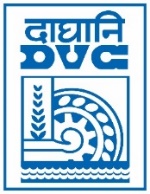 Damodar Valley CorporationInformation & Public Relations DepartmentDVC Towers, VIP Road, Kolkata – 700 054Contact: (033) 6607-2128E-mail : cpro@dvc.gov.in